中国基本古籍库V8.0版	最新版本 欢迎试用	中国基本古籍库是综合性的大型古籍数据库，先后列为全国高校重点项目和国家重点电子出版物。由北京大学教授刘俊文总纂，北京爱如生数字化技术研究中心研制中国基本古籍库分为四个子库、二十个大类、一百个细目，精选先秦至民国的历代重要典籍，包括流传千古的名著、各学科基本文献以及罕见而实用的特殊著作等。各取通行善本全文录入，另附一至二个珍贵版本影像做为参考。总计收书一万部、二十万卷，版本一万四千个、三十万卷，影像一千二百万页、录文十八亿字、压缩后数据量1.2T。其收录范围涵盖全部中国历史与文化，其内容总量相当于三部四库全书。不但是全球目前最大的中文古籍数字出版物，也是中国有史以来最大的历代典籍总汇。中国基本古籍库采用爱如生独有之数字再造技术制作，还原式页面，左图右文，逐页对照；原书之版式及眉批、夹注、图表、标记等无障碍录入，并在原位置非嵌入式显示，全息再现。同时配备强大的检索系统和完备的功能平台，可从多条路径和可用多种方法进行海量全文检索，检索速率快至毫秒；可利用多项基本功能和多个辅助工具，轻松实现从研读、批注到下载、打印的一站式整理研究作业，从而帮助用户在获得空前广阔学术视野的同时，极大提高研究工作的效率。中国基本古籍库自2005年正式面市以来，经过七次更新升级，以其宏伟的规模、精粹的内容、实用的设计和优质的服务，受到国内外学术文化界的热烈欢迎。截至目前，全球已有229个机构客户，多为一流大学、著名图书馆和重要学术机关，如中国国家图书馆、中国国家博物馆、美国国会图书馆、德国国家图书馆、北京大学、香港大学、美国哈佛大学、日本京都大学、韩国首尔大学、台湾中央研究院等。登录办法1、访问入口：http://dh.ersjk.com/,单位局域网内直接登录访问。2、请选择“古代典籍”选项，直接点右侧“登录”，然后点击“中国基本古籍库V8.0”图标即可进入该数据库。首次阅读请在登录进数据库后注册个人专属账户（手机号注册即可），以后每次进入该数据库之后需登录该账户方可阅读。3、中国基本古籍库8.0版是即将升级的版本，欢迎广大用户试用并提出宝贵建议。具体方法如下：进入阅读界面（如图），点击右面发言栏，就可以直接提交留言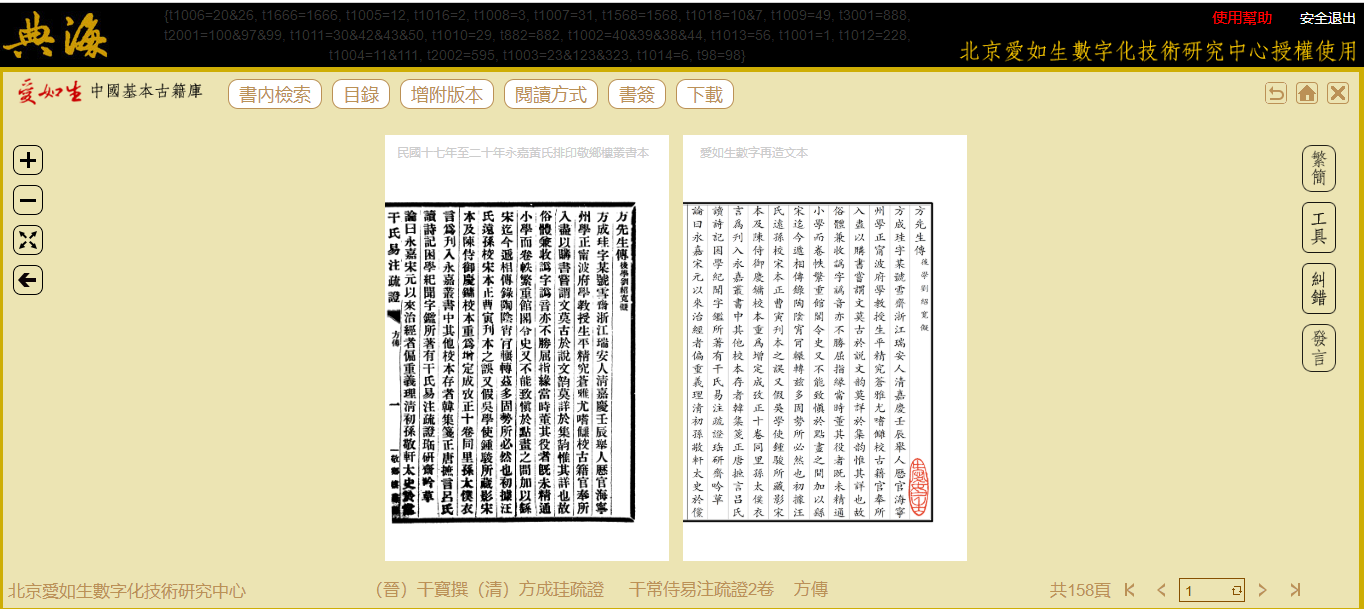 